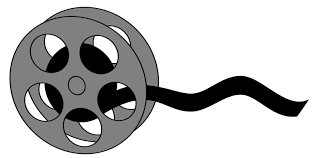 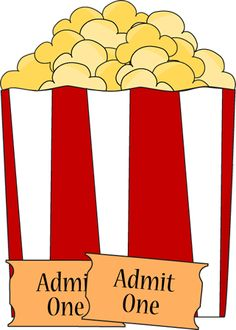 There were numerous events/battles in World War II, some of which lasted days while others lasted months or years.  Some were notable for material losses, such as tanks and aircraft, while others were notable for the number of human losses or the impact on the outcome of the war. This is not a comprehensive list of WWII events/battles, but it includes most of the major ones. In groups of 3-4, you will be assigned to research and present information on one of the following battles using iMovie.  1.    Battle of Britain				  2.     Operation Barbarossa3.    Pearl Harbor			              4.     Battle of Stalingrad5.    Invasion of Normandy		              6.     Battle of the Bulge7.    Operation Torch				  8.     Italian Campaign9.    Battle of Midway			  10.   Bataan Death March11.  Battle of Guadalcanal Your research should include the following information:Event dates.LocationObjective of eventMajor participantsMethods of warfare usedCasualtiesOutcomeSignificance of event Interesting details that lead up to or outline the event (tell me the story)On my Weebly Site, download and share the WWII Battles Research Guide document with your group members through Google Docs.   Open the document, click FILE, click Make a Copy, retitle your copy and share with group members. Your video should last 3-6 minutes (Ac) and 5-7 minutes (H) and include the following: An intro with title, audio, and credits.Quotes from 3(Ac)/4(H) primary resources (include BOTH sides) describing the event. May be written, read, or both. At least one map of the event location- easily understandable.Still and Motion pictures: film must not just consist of still shots.  A minimum of  1 (academic)/2 (honors) minutes of the film must be motion film and all group members must appear in video.Voiceovers detailing event, as well as appropriate music our sound effects through out motion and still shots.Film is to be informative, creative, and cover all details of event to show understanding.  Entertainment is important, but do not let it detract from content or organization.Names: 							     Grade: ____________/25 ptsWWII Prominent Battles Video Evaluation RubricWWII Prominent Battles Video Evaluation RubricWWII Prominent Battles Video Evaluation RubricWWII Prominent Battles Video Evaluation RubricWWII Prominent Battles Video Evaluation RubricWWII Prominent Battles Video Evaluation RubricGradeA    (22.5-25)B     (22-20)C   (19.5-17.5)D    (17-15)F  (14 -     )Quality of InformationThoroughly covers the major and minor details of the event.Viewers have a good understanding of the event and its significance.Displays most of the event’s details in a clear manner.Viewers have a good understanding of the event and its significance.Displays some of the event’s major details in a clear manner.Viewers have a limited understanding of the event and its significance.Displays some of the events major details. Unclear at parts.Viewers have a weak understanding of the event and its significance.Did not meet expectations.Event details unclear or missing.Presentation and OrganizationPresentation is organized in a clear, logical sequence.Information is displayed and presented clearly for viewers.  Film demonstrates excellent planning and a strong sense of purpose. Presentation is organized in a sequence that demonstrates considerable planning and purpose.  Content is presented clearly for viewers.Content is presented in a sequence that demonstrates some planning and purpose.  Some information is unclear or parts of the film are confusing to viewers.Content is presented in a sequence that demonstrates poor planning and little purpose. Information is confusing or unclear to viewers.Did not meet expectations.  Creativity and Visual PresentationIncorporates a high degree of style and imagination. Develops ideas fully to reflect a deep understanding.Entertaining, engaging, and imaginative. Incorporates a degree of style and imagination to develop ideas with some complexity, showing understanding.Overall entertaining and effective.Incorporates some imagination and style, showing a degree of understanding.Entertaining and effective in places.  Incorporates limited imagination and style. Ideas are underdeveloped and show limited understanding.Did not meet expectations. Video Requirements-Nuts and BoltsStudents have met all of the video requirements, including: intro, audio, primary resources, map, still and motion pictures, and timing. Students have met most of the video requirements, including: intro, audio, primary resources, map, still and motion pictures, and timing. Students have met some of the video requirements, including: intro, audio, primary resources, map, still and motion pictures, and timing. Students have met few of the video requirements, including: intro, audio, primary resources, map, still and motion pictures, and timing. Students did not meet the major requirements of the video.